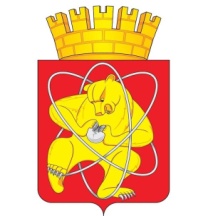 Городской округ«Закрытое административно – территориальное образование  Железногорск Красноярского края»АДМИНИСТРАЦИЯ ЗАТО г. ЖЕЛЕЗНОГОРСКПОСТАНОВЛЕНИЕ17.07.2020                                                                                                                                                 1260г. ЖелезногорскО внесении изменений в постановление Администрации ЗАТО г. Железногорск от 12.10.2011 № 1631 «Об утверждении Порядка определения объема и условий предоставления из бюджета ЗАТО Железногорск муниципальным бюджетным и автономным учреждениям субсидий на цели, не связанные с финансовым обеспечением выполнения муниципального задания на оказание муниципальных услуг (выполнение работ)»В соответствии со статьей 78.1 Бюджетного кодекса Российской Федерации, Решением Совета депутатов ЗАТО г. Железногорск от 20.07.2010 № 6-35Р «Об утверждении Положения о бюджетном процессе в ЗАТО Железногорск», Уставом ЗАТО Железногорск постановляю,ПОСТАНОВЛЯЮ:         1. Внести в постановление Администрации ЗАТО г. Железногорск от 12.10.2011 № 1631 «Об утверждении Порядка определения объема и условий предоставления из бюджета ЗАТО Железногорск муниципальным бюджетным и автономным учреждениям субсидий на цели, не связанные с финансовым обеспечением выполнения муниципального задания на оказание муниципальных услуг (выполнение работ)» следующие изменения:          1.1. В приложении к постановлению «Порядок определения объема и условий предоставления из бюджета ЗАТО Железногорск муниципальным бюджетным и автономным учреждениям субсидий на цели, не связанные с финансовым обеспечением выполнения муниципального задания на оказание муниципальных услуг (выполнение работ)»:          1.1.1. Пункт 6 дополнить следующим абзацем:«Образовательными учреждениями, которым субсидию на иные цели перечисляет МКУ «Управление образования», вышеуказанный отчет предоставляется в МКУ «Управление образования». МКУ «Управление образования» формирует сводный отчет по образовательным учреждениям и направляет в Социальный отдел Администрации ЗАТО г.  Железногорск».        2. Управлению внутреннего контроля Администрации ЗАТО г. Железногорск (Е.Н. Панченко) довести настоящее постановление до сведения населения через газету «Город и горожане».       3. Отделу общественных связей Администрации ЗАТО г. Железногорск (И.С. Пикалова) разместить настоящее постановление на официальном сайте городского округа «Закрытое административно-территориальное образование Железногорск Красноярского края» в информационно-телекоммуникационной сети Интернет.4. Контроль над исполнением настоящего постановления возложить на первого заместителя Главы ЗАТО г. Железногорск по стратегическому планированию, экономики и финансам С.Д. Проскурнина.5. Настоящее постановление вступает в силу после его официального опубликования.Глава ЗАТО г. Железногорск				                                      И.Г. Куксин